INSCRIPTION MARS 2024                                                                                                     A           A RENDRE AVANT LE 21 FEVRIER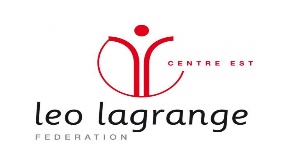 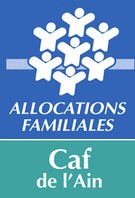 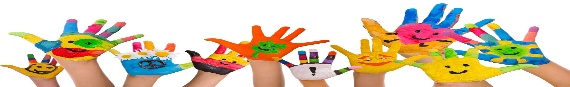 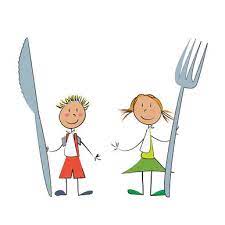 RESTAURANT SCOLAIRE :                                                                    ACCUEIL PERISCOLAIRE MATIN ET SOIR :NOMBRE DE REPAS :  ………X        = ………………… Euro			LUNDI 04 MARSMARDI 05 MARSJEUDI 07 MARSVENDREDI 08 MARSLUNDI 11 MARSMARDI 12 MARSJEUDI 14 MARSVENDREDI 15 MARSLUNDI 18 MARSMARDI 19 MARSJEUDI 21 MARSVENDREDI 22 MARSLUNDI 25 MARSMARDI 26 MARSJEUDI 27 MARSVENDREDI 28 MARSMATIN (7h-8h20)SOIR(16h15-18h30)LUNDI 04 MARSMARDI 05 MARSJEUDI 07 MARSVENDREDI 08 MARSLUNDI 11 MARSMARDI 12 MARSJEUDI 14 MARSVENDREDI 15 MARSLUNDI 18 MARSMARDI 19 MARSJEUDI 21 MARSVENDREDI 22 MARSLUNDI 25 MARSMARDI 26 MARSJEUDI 27 MARSVENDREDI 28 MARS